J E D Á L N Y   L Í S T O K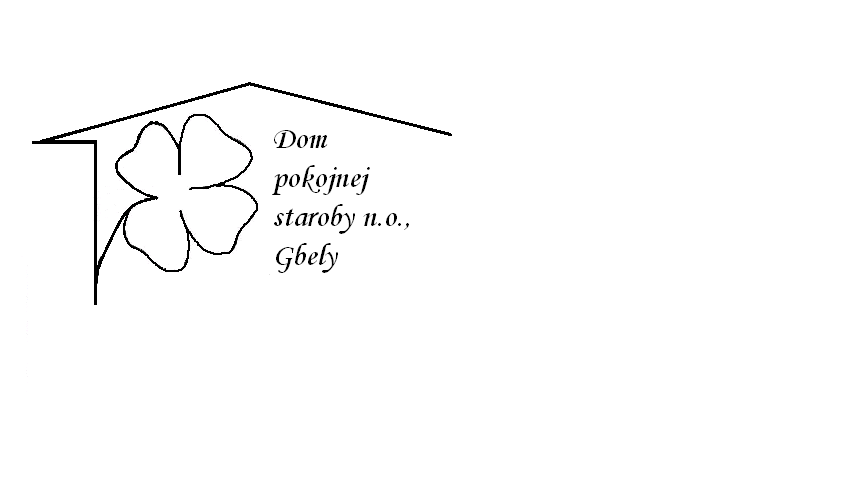 Od 20.12.2021     do 24.12.2021Pondelok   20.12.:    polievka – Slepačia s niťovka  1,3A –  Kurací perkelt, halušky1,3, 7             Utorok        21.12.:     polievka – Hrášková 1,A – Čiernohorský kurací rezeň, zemiaková kaša 1,3,7, Streda       22.12.:    polievka – Vývar s drobkami 1,3,                                             A-  Klopsy, paradajková omáčka, knedľa                                                   ,1,3,7Štvrtok      23.12.:   polievka – Šošovicová 1,A –Čína ,dusená ryža , 1,    Piatok        24.12.:    polievka – SviatokKolektív zamestnancov Domu pokojnej staroby n. o., Gbely Vám praje ,,Dobrú chuť!“.Obedy sa prihlasujú do 13. hod.Zmena jedál vyhradená.Alergény:1-obilniny, 2-kôrovce, 3-vajcia, 4-ryby, 5-arašidy, 6-sojové zrná, 7-mlieko, 8-orechy, 9-zeler, 10- horčica, 11-sezamové semená, 12-kysličník siričitý a siričitany